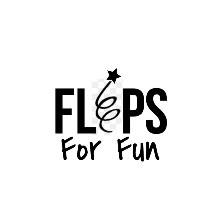 Spring 2023 ScheduleUpdated 12/5/2022 Stephanie HamiltonTimeType of ClassAgesDurationMonthly TuitionCoachMonday9:45-10:30Preschool3-445 min$70Brie10:30-11:30Homeschool/ Beginner 11 hour$80Brie4:00-5:00Beginner 11 hour$80Storm4:00-5:00Beginner 21 hour$80Amy & Maddie L.Lil Flipper Gym5:15-6:15Beginner 1 Younger1 hour$80Storm5:00-6:00Beginner 2 1 hour$80Ella5:00-6:00Beginner 21 hour$80Amy & Maddie L.5:00-6:00Beginner 31 hour$80Brie5:00-6:00Intermediate Tumbling1 hour$80Maddi B. 5:00-6:00AdvancedTumbling1 hour$80 Zoe6:00–7:00Beginner 1(Younger)5-61 hour$80Amy & Maddie L. 6:00-7:00Beginner 11 hour$80BrieLil Flipper Gym6:15–7:00Preschool3 -445 min.$70Storm6:30-7:30Beginner 1 Cheer5+1 hour$80Ella & Zoe7:00-8:00Beginner 1 Tumbling1 hour$80Maddi B.7:00-8:00Beginner 11 hour$807:00-8:00Beginner 21 hour$80Amy7:00-8:00Gymnastics TeamXCEL1 hour BrieTuesday3:40-5Gymnastics TeamLevel 21 hr. 20min.Amy & PresleeLil flipper4:45-5:45Beginner 1 Younger5-61 hour$80Ella 5:00-6:00Beginner 11 hour$80Amy & Maddie L.5:00-6:00Beginner 21 hour$80Brie & PresleeLil Flipper5:45-6:30Preschool3-445min.$70Ella6:00–7:00Beginner 21 hour$80Preslee6:00-7:00Beginner 1 1 hour$80Amy & Maddie L.6:00–7:00Beginner 31 hour$80Brie7:00-8:00Beg. 2 Tumbling1 hour$80Preslee7:00–8:00Advanced Tumbling1 hour$80AmyWednesday3:40-5:00Gym Team Level 31hr. 20min.Amy4:15-6:00Gym Team level 41hr. 20min.Brie6:00-7:30Gym Team Xcel1hr. 30min.Brie5:00-6:30Cheer Level 11hr. 30min.Amy & Maddie L. & StormLil Flipper Gym6:15-7:00Preschool3-445 min$70Storm6:30-8:00Cheer Level 21.5 hoursAmy & Maddi B. & ZoeThursday3:40-5:00Gymnastics teamlevel 21hr. 20min.Amy4:00-5:00Pre-team1 hour$80Preslee4:00-5:00Beginner 1 Tumbling1 hour$80StormLil Flipper Gym5:15-6:15Beginner 1 Younger 5-61 hour$80Amy5:00-6:00Beginner 11 hour$80Brie & Preslee5:00-6:00Beginner Cheer5+1 hour$80Ella 5:00-6:00Beginner 21 hour$80Zoe & StormLil Flipper Gym6:15-6:55Parent & Me2+40min.$70Amy6:00-7:00Beginner 1 Younger5-61 hour$80Preslee6:00-7:00Beginner 11 hour$80Ella6:00-7:00Beginner 31 hour$80BrieLil Flipper Gym7:00-7:45Preschool3-445 min.$70Amy7:00-8:00Int. Tumbling1 hour$80Zoe7:00–8:00Advanced Tumbling1 hour$80BrieFriday9:15-10:00Preschool3-445 min.$70Amy10:00-10:40Parent & Me2+40 min.$70Amy3:40-5:00Gymnastics TeamLevel 31hr. 20min.Amy4:15-6:00Gymnastics TeamLevel 41hr. 20min.Brie5:00-6:30Cheer Level 21.5 hrs.AmyLil Flipper Gym5:15-6:15Beg. 1 Younger5-61 hourElla6:30-7:30Beginner 21 hourEllaSaturday9:00-10:30Cheer Level 11.5 hrs.Amy & Maddie L. 